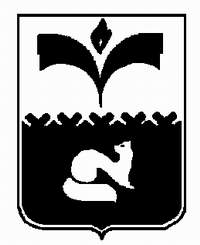 ПРЕДСЕДАТЕЛЬ ДУМЫ ГОРОДА ПОКАЧИХанты-Мансийского автономного округа – ЮгрыРАСПОРЯЖЕНИЕот 17.03.2015	                                              			 	            № 10-рО подготовке очередного  шестьдесят седьмого заседания  Думы города Покачи пятого созываПровести  очередное  шестьдесят седьмое заседание  Думы города Покачи пятого созыва 26 мая 2015 года в 14 часов 30 минут.В  соответствии  с  утвержденным  планом  работы Думы города на 2015 год (решение Думы от 21.11.2014г. № 108), а также во исполнение решений Думы, принятых ранее, включить в проект повестки дня очередного шестьдесят седьмого заседания Думы города Покачи следующие вопросы: 	2.1.  Об исполнении бюджета города Покачи за 2014 год.	2.2. О плане мероприятий на 2015 год по устранению предписаний надзорных органов в учреждениях социальной сферы.	2.3. О предоставлении в 2014 году транспортных услуг населению и организации транспортного обеспечения населения в границах города 	2.4. О состоянии кадрового потенциала казенных, бюджетных муниципальных учреждений и о работе администрации города Покачи по привлечению специалистов в учреждения социальной сферы, динамика ситуации с наличием вакантных мест в учреждениях социальной сферы по сравнению  с указанным в приложении к решению Думы города от 23.05.2014 № 59 «О выполнении решения Думы города Покачи 27.04.2012 № 41 «О работе администрации города по привлечению специалистов в учреждения социальной сферы».	2.5. Об исполнении наказов избирателей депутатам Думы города Покачи. О перечне наказов избирателей депутатам Думы города Покачи.	2.6. Разное.3. Постоянным комиссиям Думы города и Администрации города не позднее  26 апреля 2015 года представить в Думу города информации, материалы указанные в пунктах 2.2. - 2.5. настоящего распоряжения (включая экземпляры в электронном и сканированном виде), в соответствии с Регламентом Думы  города, утвержденным решением Думы от 22.10.2010 №84  и   решением Думы города от 27.03.2013  №24  «О Положении «О порядке внесения  проектов решений Думы города Покачи и юридико-техническому оформлению проектов решений и решений Думы города Покачи». Материалы и информации, по вопросу указанному в пункте 2.1. настоящего распоряжения (включая экземпляры в электронном и сканированном виде), предоставляются в Думу города  в соответствии с решением Думы города Покачи от 22.02.2013 № 3 "О Положении о бюджетном устройстве и бюджетном процессе в городе Покачи" и решением Думы города от 27.03.2013  №24  «О Положении «О порядке внесения  проектов решений Думы города Покачи и юридико-техническому оформлению проектов решений и решений Думы города Покачи».4. По вопросам 2.1.-2.5. материалы и информации вносятся главой города Покачи и предоставляются в Думу города ответственными должностными лицами администрации города Покачи в соответствии с распоряжением главы города Покачи.  	5. При внесении субъектами правотворческой инициативы проектов нормативных правовых актов, не указанных в пункте 2 настоящего распоряжения, аппарату Думы города обеспечить соответствие порядка внесения проектов правовых актов Думы города требованиям Регламента Думы города, утвержденным решением Думы от 22.10.2010 № 84 и  решения Думы города от 27.03.2013 № 24 «О Положении «О порядке внесения  проектов решений Думы города Покачи и юридико-техническому оформлению проектов решений и решений Думы города Покачи». 	6. Контроль за выполнением настоящего распоряжения оставляю за собой.Председатель Думы города    	 			                     Н.В. Борисова